	UNIVERSITAS ISLAM MALANG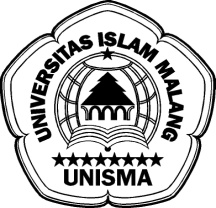 (UNISMA)FAKULTAS PERTANIAN   PROGRAM STUDI AGROTEKNOLOGI  TERAKREDITASI     Alamat. Jl. Mayjen Haryono 193 Malang 65144, E-mail: faperta@unisma.ac.id Webside: unisma ac.idSURAT PERSETUJUAN UJIAN SKRIPSIYang bertanda tangan di bawah ini Dosen Pembimbing dari mahasiswa :            N a m a	.......................	N I M		: ......................	Prodi 		: Agroteknologi Judul Skripsi              : ..............................................................................................................................................................................................................................................................................................................................menyatakan bahwa mahasiswa tersebut telah siap diuji skripsinya pada :	Hari		:  ......................	Tanggal	: .......................   	Pukul		: ....................... 	Tempat	: ........................ Dosen Pembimbing I						    Dosen Pembimbing II(...................................)	    				    (......................................)Telah disetujui oleh Ketua Prodi Agroteknologi , dengan tim penguji :...........................................................................................................Malang, ..............................Mengetahui,       Ketua Program Studi   Dr. Ir. Anis Rosyidah, MP